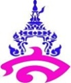 โรงเรียนสาธิตมหาวิทยาลัยราชภัฏสวนสุนันทาวิชาประวัติศาสตร์ ป.4 ชื่อ............................................................นามสกุล..............................................ชั้น ป.๔/....... เลขที่........ให้นักเรียนอธิบายความหมายของคำที่ใช้บอกช่วงเวลาทางประวัติศาสตร์ ต่อไปนี้ทศวรรษ หมายถึง ..................................................................................................................................................................................................................................................................................................................................................................................................................................................................................................................................................................................................................................................................................................................................................................................................................................................................................................................................................................................................................ศตวรรษ หมายถึง ..................................................................................................................................................................................................................................................................................................................................................................................................................................................................................................................................................................................................................................................................................................................................................................................................................................................................................................................................................................................................................สหัสวรรษ หมายถึง ..................................................................................................................................................................................................................................................................................................................................................................................................................................................................................................................................................................................................................................................................................................................................................................................................................................................................................................................................................................................................................โรงเรียนสาธิตมหาวิทยาลัยราชภัฏสวนสุนันทาวิชาประวัติศาสตร์ ป.4 ชื่อ............................................................นามสกุล..............................................ชั้น ป.๔/....... เลขที่........คำชี้แจง: ให้นักเรียน เขียนผังความรู้เกี่ยวกับยุคสมัยทางประวัติศาสตร์   และเขียนอธิบายสั้นๆผังความรู้ยุคสมัยทางประวัติศาสตร์  (Mind Mapping)1.สมัยก่อนประวัติศาสตร์ คือ..............................................................................................................................................................…………………………………………………………………………………………………………………………2.สมัยประวัติศาสตร์ คือ................................................................................................................................................................